ESCOLA MUNICIPAL DE EDUCAÇÃO BÁSICA ALFREDO GOMES. 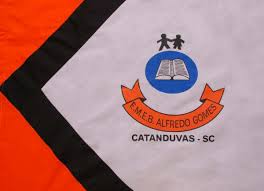 CATANDUVAS, SETEMBRO DE 2020.DIRETORA: IVANIA AP. NORA ASSESSORA TÉCNICA PEDAGÓGICA: SIMONE ANDRÉA CARLASSESSORA TÉCNICA ADMINISTRATIVA: TANIA NUNES DE ÁVILAPROFESSORA REGENTE: TACIANA CLAUDIA FELIPE2ª PROFESSORA: JANETE TACIANA DE MARQUIASTURMA: 4º ANO VESPERTINOSEQUÊNCIA DIDÁTICA DO 4º ANO VESPERTINO MÊS DE SETEMBRO TÍTULO: ÁGUA E AS TRANFORMAÇÕES REVERSÍVEIS E IRREVERSÍVEIS ATIVIDADE 05 CIÊNCIASDURAÇÃO: 28/09 ATÉ 02/10FAÇA TUDO COM CALMA E BEM CAPRICHADO. FAZER AS TAREFAS NO CADERNO DE ATIVIDADES;1. FAZER A DATA;2. ESCREVA O SEU NOME COMPLETO.TRANSFORMAÇÕES REVERSÍVEIS PELO AQUECIMENTO O QUE SÃO ESSAS MUDANÇAS?QUE TAL FAZERMOS UM EXPERIMENTO PARA APRENDERMOS NA PRÁTICA?VAMOS LÁ!COMA A AJUDA DE SEUS FAMILIARES PROVIDENCIE UMA BARRA DE CHOCOLATE DO TAMANHO QUE TIVER. EM SEGUIDA DE UM PEDACINHO PEÇA PARA SEU FILHO OBSERVE A TEXTURA E DEPOIS DEIXE PROVAR. 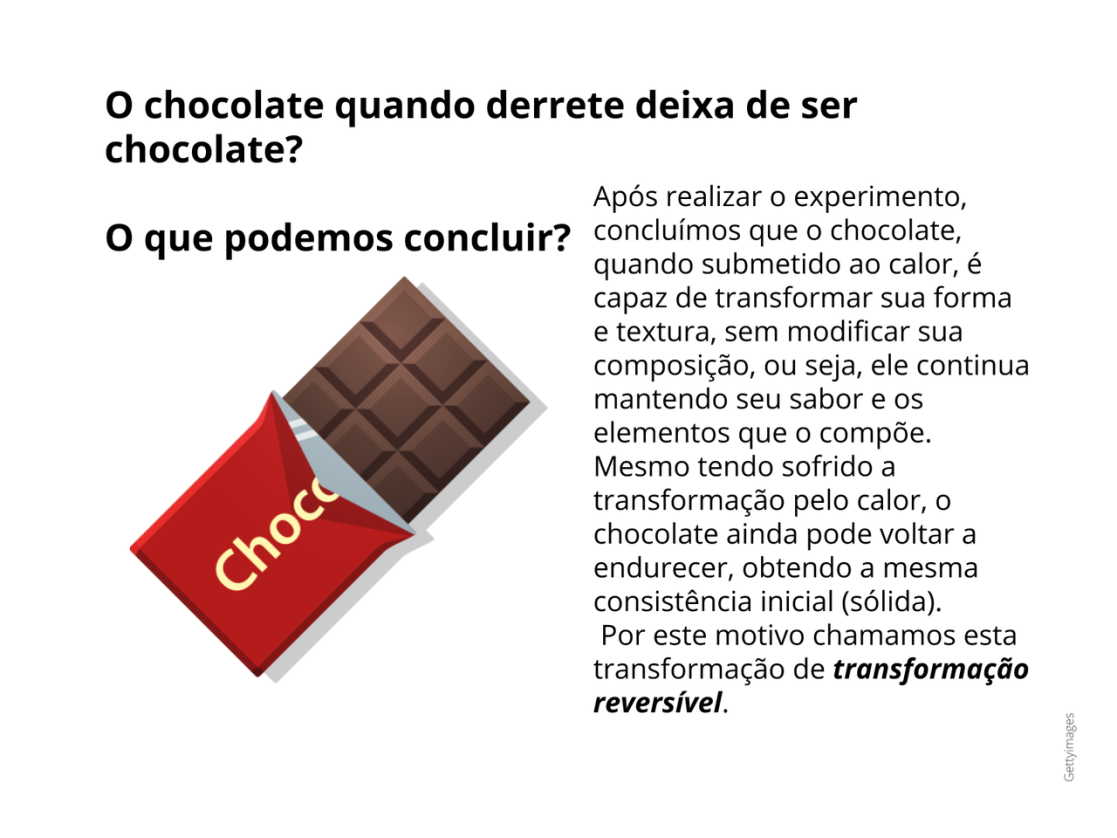 DEPOIS COM A OUTRA PARTE QUE SOBROU VOCÊ VAI DERRETER. A FORMA PARA DERRETER FICA A CRITÉRIO DA FAMÍLIA PODE SER EM BANHO-MARIA OU MICRO-ONDAS; 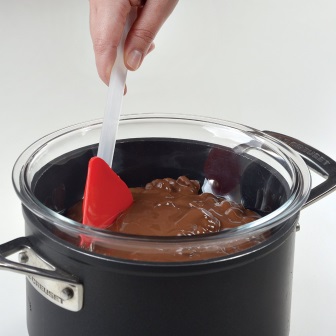 AGORA MOSTRE O RESULTADO OBTIDO COM O DERRETIMENTO DO CHOCOLATE PERMITA QUE SE FILHO PROVE E PERCEBA O SABOR A TEXTURA. DEIXE QUE APONTE DIFERENÇAS E SEMELHANÇAS SOBRE O CHOCOLATE ANTES E DEPOIS DO DERRETIMENTO. 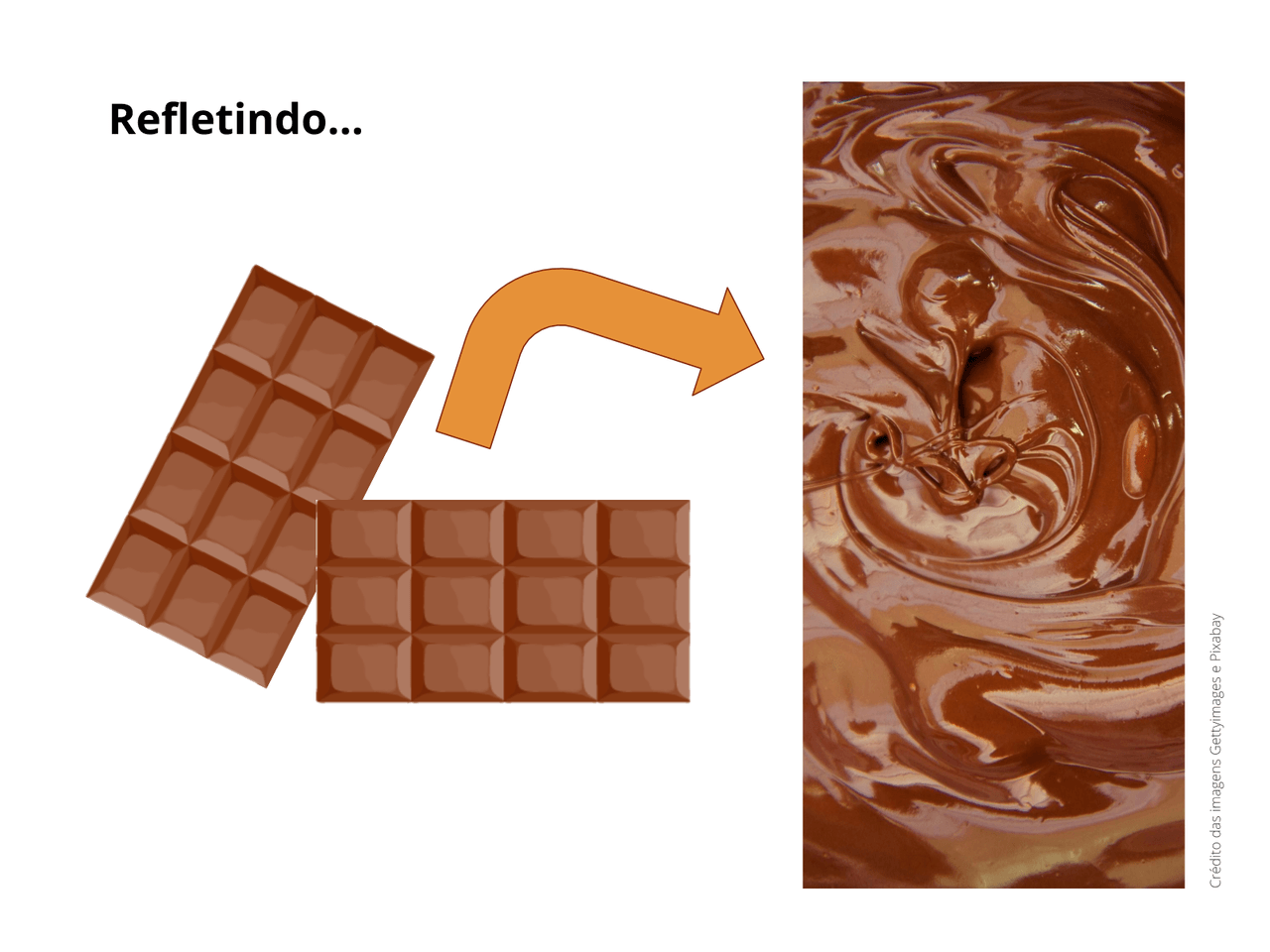 ATRAVÉS DESSE EXPERIMENTO VOCÊ APRENDEU SOBRE MUDANÇAS REVERSÍVEIS QUE SÃO AQUELAS QUE MESMO TENDO SOFRIDO TRANSFORMAÇÃO PELO CALOR O CHOCOLATE AINDA PODE VOLTAR A ENDURECER OBTENDO À MESMA CONSISTÊNCIA INICIAL (SÓLIDA); GOSTOU DA EXPERIÊNCIA NÃO ESQUEÇA DE REGISTRAR OS EXPERIMENTOS COM FOTO E MANDAR PARA O WHATTSAPP DA PROFESSORA.        CAIXINHA DOS SENTIMENTOS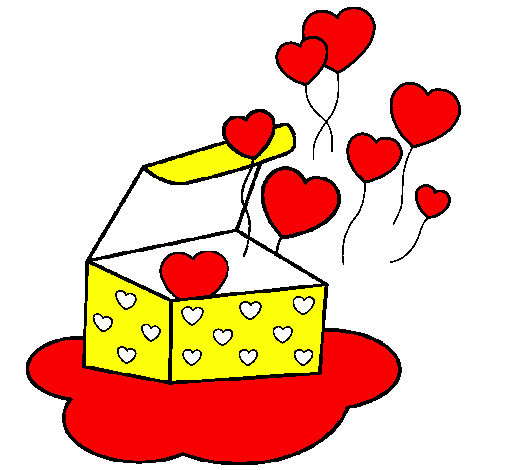 QUANDO RECEBEMOS ALGO DE ALGUÉMSEMPRE ESTÁ ENVOLVIDO NESSA LEMBRANÇAMUITOS SENTIMENTOS DE CARINHO.DENTRO DA NOSSA CAIXINHATINHA MUITO MAIS QUE O DOCEGOSTOSO DO CHOCOLATE.TINHA O CARINHO DA PROFESSORA, A SAUDADE                   O BEM QUERER POR TODOS VOCÊS....AGORA É A SUA VEZ!IMAGINE O QUE VOCÊ COLOCARIA DENTRO DESSA CAIXINHA QUANDO FOSSE ENTREGÁ-LA PARA ALGUÉM ESPECIAL. PODE TER SENTIMENTOS, OBJETOS, RECORDAÇÕES E MIMOS.QUERO VER SUA CRIATIVIDADE NO DESENHO. NÃO ESQUEÇA DE MANDAR AS FOTOS DA SUA ATIVIDADE PARA A PROFESSORA.BOM TRABALHO!!!!OLÁ; QUERIDA LAVÍNIA.                                                                                         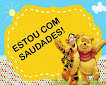 QUANTA SAUDADE! ESPERO QUE TUDO ESTEJA BEM COM VOCÊ E SUA FAMÍLIA. A CADA DIA QUE PASSA FICAMOS MAIS ANSIOSOS PARA QUE TUDO VOLTE AO NORMAL, NÃO PODEMOS DESANIMAR TEMOS QUE TER PACIÊNCIA, OTIMISMO E ESPERANÇA QUE TUDO VAI PASSAR. ESTOU MUITO FELIZ DE VER QUE VOCÊ ESTÁ REALIZANDO AS ATIVIDADES. CONTINUE ASSIM REALIZANDO TODAS AS ATIVIDADES COM CAPRICHO. OBRIGADA A FAMÍLIA PELO APOIO E A DEDICAÇÃO DE SEMPRE.  QUALQUER DÚVIDA ESTOU À DISPOSIÇÃO.                                                                                                                   